Emirados Árabes &Tailândia - 2020Dubai - Abu Dhabi- Bangkok - Chiang Mai - Koh Samui - Koh Phi Phi 14 dias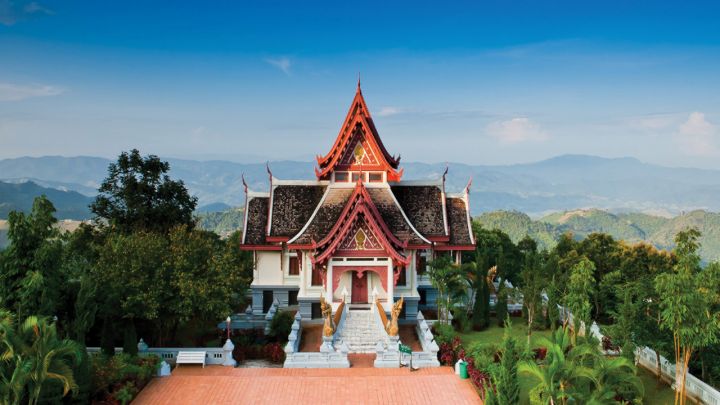 1º dia - DubaiChegada a Dubai. Recepção no aeroporto para os tramites de imigração e traslado privativo ao hotel. Hospedagem por 3 noites, com café da manhã.2º dia - DubaiApós o café da manhã, passeio pela cidade de Dubai, conhecendo a mesquita Jumeirah, o Forte Al Fahidi, construído há 150 anos e o museu de Dubai, onde pode-se notar o desenvolvimento da cidade, que se transformou de uma simples aldeia produtora de pérolas a um grande centro mercantil da atualidade. Em seguida, um pitoresco passeio de “abra”, um tipo de embarcação que atravessa o canal com destino aos famosos souks, mercado de ouro e especiarias. Tarde livre.3º dia - Dubai- Abu Dhabi - DubaiCafé da manhã no hotel e saída para passeio, de dia inteiro,em Abu Dhabi - capital dos Emirados Árabes, que possui locais de interesse histórico e redutos de uma cultura milenar, e surpreende pela modernidade de seus imensos e novíssimos edifícios. Ao final da tarde, retorno a Dubai.4º dia - Dubai- BangkokEm horário a ser determinado, traslado privativo ao aeroporto para embarque com destino a Bangkok. Chegada, recepção e traslado privativo ao hotel. Hospedagem por 4 noites com café da manhã. 5º dia - BangkokPela manhã, encontro com o guia para vista de meio dia por essa cosmopolita cidade, incluindo o Templo Pho que aloja o famoso Buda Reclinado, será possível participar do ritual dos monges. Logo após, visita ao Palácio Real para conhecer seus principais monumentos e o sagrado Templo do Buda de Esmeralda, cuja estátua foi esculpida em uma única peça de jade. Passeio de ferry pelo Rio Chao Prya até o Templo Arun. Retorno ao hotel no horário do almoço. Tarde livre para atividades independentes.6º dia - BangkokApós o café da manhã, traslado privativo de 2hr para Damnoen Saduak Mercado Flutuante. Esse vibrante mercado contém inúmeras barcas, guiadas por mulheres tailandesas que usam chapéus de palha, e sortidas por frutas e vegetais coloridos. Quase sempre o mercado é lotado com centenas de vendedores e turistas, a melhor forma de sentir o clima do local é a bordo de uma dessas pequenas embarcações que correm ao longo dos canais. Este é o único local onde pode-se ver o tradicional meio de compra e venda da Tailândia. Retorno ao Hotel no horário do almoço.7º dia - Bangkok - Chiang Mai Após café da manhã, traslado privativo ao aeroporto de Bangkok para embarque com destino a Chiang Mai. Em língua tailandesa Chiang Mai significa "Rosa do Norte", é a segunda maior cidade da Tailândia e considerada a capital cultural do norte da província, faz parte da rota da seda e é um grande centro de artesanato. A cidade possui mais de 300 templos budistas, chamados de Wats. Chegada, recepção e traslado ao hotel. Hospedagem por 3 noites, com café da manhã.8º dia - Chiang MaiLogo pela manhã, visita ao parque de treinamento de elefantes Chiang Dao para uma inesquecível experiência, onde será possível observar as destrezas destes animais incluindo seu banho matinal. Após o show, passeio de elefante por 1hr mata adentro até a aldeia nativa Lisu, para observar o fascinante estilo e costumes de vida dessa tribo. Parada para o almoço e descida em jangada de bamboo pelo belo e tranqüilo rio Mae Ping. Retorno ao hotel.9° dia - Chiang Mai Após café da manhã, passeio para conhecer o Monte Suthep com vista panorâmica da cidade e o templo mais importante do norte da Tailândia, o Phra Thad.Retorno ao hotel.10º dia - Chiang Mai - Koh SamuiCafé da manhã no hotel e traslado ao aeroporto para embarque com destino a Koh Samui. Chegada, recepção e traslado privativo ao hotel. Hospedagem por 2 noites, com café da manhã.11º dia - Koh SamuiDia livre para desfrutar dos atrativos que o hotel e a belíssima região oferecem.12º dia - Koh Samui - Phuket - Phi Phi (Voo +Ferry)Café da manhã no hotel e traslado ao aeroporto para embarque com destino a Phuket. Chegada e traslado ao píer para embarque em speed boat até o hotel. Hospedagem por 2 noites, com café da manhã.13º dia - Koh Phi PhiDia inteiramente livre para desfrutar dos atrativos que a ilha oferece como: snorkling, diving, passeios de barco, caminhada até o mirante, aulas de cozinha Thai entre outros.14º dia - Ko Phi Phi - PhuketApós café da manhã, traslado em speed boat até Phuket em seguida traslado privativo ao aeroporto.OPÇÃO 1Preço do Roteiro Terrestre, por pessoa em US$OPÇÃO 2Preço do roteiro terrestre, por pessoa, em US$Valores informativos sujeitos a disponibilidade e alteração de valores até a confirmação. Preços finais somente serão confirmados na efetivação da reserva. Não são válidos para períodos de feiras, feriados, Natal e Reveillon, estando  sujeitos a políticas e condições diferenciadas.ObservaçãoOs hotéis mencionados acima incluem taxas locais.O critério internacional de horários de entrada e saída dos hotéis, normalmente é:Check-in: 15h00				Check-out: 12h00O roteiro inclui:Tickets de Speed boat 3 noites  em Dubai3 noites  em Bangkok3 noites  em Chiang Mai2 noites  em Koh Samui2 noites  em Phi Phi IslandCafé da manhã diárioAssistência VIP no aeroporto de Dubai para os trâmites de imigraçãoDespesas com visto consular em DubaiPasseios privativos com guia em idioma português em DubaiPasseio de dia inteiro em Abu DhabiTraslados privativos em carro de luxo, com guia em idioma inglês em Dubai e na TailândiaPasseios privativos com guia em idioma inglês na TailândiaO roteiro não inclui:Passagem aérea Despesas com documentosDespesas de caráter pessoal, gorjetas, telefonemas, etc.Qualquer item que não esteja mencionado no programaDocumentação necessária para portadores de passaporte brasileiro:Passaporte: validade mínima de 6 meses da data de embarque com 2 páginas em branco. Não pode haver carimbo de entrada em IsraelVisto: é necessário visto para os Emirados Árabes, providenciado pelo operador local mediante envio de documentação - mínimo 30 dias antes do embarque. É necessário visto para Tailândia emitido localmenteVacina: é necessário Certificado Internacional de Vacina contra febre amarela (11 dias antes do embarqueValores em dólares americanos por pessoa, sujeitos à disponibilidade e alteração sem aviso prévio.07/01/2020CIDADEHOTELCATEGORIATIPO DE ACOMODAÇÃONOITESDubaiMadinat Jumeirah LuxoDeluxe3BangkokThe SiamLuxoSiam Suite3Chiang MaiFour Seasons Chiang MaiLuxoGarden Pavilion3Koh SamuiSix Senses SamuiLuxo          Hideaway Villa2Phi Phi IslandZeavola ResortLuxoVillage Suite2ValidadeAté dez 2020Apto Duplo      a partir de US$ 6.340CIDADEHOTELCATEGORIATIPO DE ACOMODAÇÃONOITESDubaiMadinat Jumeirah LuxoDeluxe3BangkokThe PeninsulaLuxoDeluxe3Chiang MaiFour Seasons Chiang MaiLuxoGarden Pavilion3Koh SamuiFour Seasons Koh SamuiLuxo One Bedroom Pool Villa2Phi Phi IslandZeavola ResortLuxoVillage Suite2ValidadeAté dez 2020Apto Duploa partir de US$ 6.970